СЛУЖБЕНИ ЛИСТ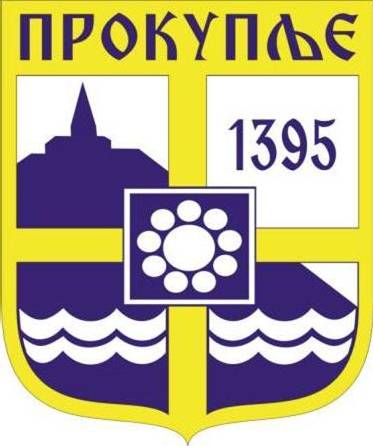 ГРАДА ПРОКУПЉА1На основу члана 27. став 10. , а у вези члана 26. став 1. тачка 2. и члана 34. Закона о јавној својини („Сл.гласник РС“, бр. 72/2011, 88/2013, 105/2014, 104/2016-др. Закон, 108/2016, 113/2017,  95/2018, 153/2020), члана 6. Уредбе о условима прибављања и отуђења непокретности непосредном погодбом и давања у закуп ствари у јавној својини, односно прибављања и уступања искоришћавања других имовинских права, као и поступцима јавног надметања и прикупљања писмених понуда („Сл.гласник РС“, бр. 16/2018), и члана 63.став 1. тачка 19. Статута Града Прокупља („Сл.лист Општине Прокупље“, бр.15/2018), Градско веће града Прокупља на седници одржаној дана 27.02.2023.године, доноси  следећуО Д Л У К Уо понављању поступка приступања давања у закуп грађевинског земљишта у јавној својини на одређено време путем прикупљања писаних понуда	I ПОНАВЉА СЕ ПОСТУПАК приступања давања у закуп грађевинског земљишта у јавној својини града Прокупља, на временски период од 40 година са могућношћу продужења, путем прикупљања писаних понуда, услед неуспелог првог оглашавања, и то катастарске парцеле:Бр. 4/44 КО Доња Стражава,  укупне површине 17.20,87ха,уписана у лист непокретности бр.69 за КО Доња Стражава;Бр. 28/2 КО Доња Стражава, укупне површине 26.30,28ха, уписана у лист непокретности бр.857 за КО Доња Стражава;Бр.131 КО Доња Стражава, укупне површине 3.84,30ха, уписана у лист непокретности бр.858 за КО Доња СтражаваСве по врсти земљиште у грађевинском подручју носиоца права јавне својине града Прокупља, у циљу постављања соларних панела.Почетни износ закупнине је 0,70 динара по м2, месечно	II Земљиште из претходног члана се даје у закуп на одређено време, у виђеном стању, на период од 40 година, почев од дана закључења уговора.	III Формира се Комисија за спровођење поступка давања у закуп грађевинског земљишта путем прикупљања писаних понуда, у следећем саставу:Слађана Маричић - председник Комисије,Славиша Лепојевић - члан,Весна Смиљковић - чланIV По спроведеном поступку за давање у закуп грађевинског земљишта у јавној својини града Прокупља путем прикупљања писаних понуда, комисија ће сачинити предлог са најповољнијим понуђачем о чему ће одлуку донети Градско веће града Прокупља.V Ова Одлука ступа на снагу осмог дана од дана објављивања у „Службеном листу града Прокупља“ГРАДСКО ВЕЋЕ  ГРАДА ПРОКУПЉАБрој: 06-17/2023-02У Прокупљу, 27.02.2023. године                                                                                      ПРЕДСЕДНИК                                                                                                               ГРАДСКОГ ВЕЋА                                                                                                              Милан Аранђеловић с.р.2На основу члана 27. Став 10., члана 33. Закона о јавној својини („Сл.гласник РС“,72/2011, 88/2013, 105/2014, 104/2016-др закон и 108/2016, 113/2017, 95/2018, 153/2020),члана 2. и 3. Уредбе о одређивању опреме веће вредности и утврђивању случајева и услова под којима се покретне ствари из јавне својине могу отуђити непосредном погодбом, испод тржишне цене, односно без накнаде („Сл.гласник РС“, бр.156/2020), члана 63.став 1. тачка 20. Статута града Прокупља („Сл.лист Општине Прокупље“, бр.15/2018), Градско веће града Прокупља на седници одржаној дана 27.02.2023. године доносиЗ А К Љ У Ч А КО ДАВАЊУ НА КОРИШЋЕЊЕ ПОКРЕТНЕ СТВАРИ	I ДАЈЕ СЕ НА КОРИШЋЕЊЕ без накнаде, на период од 1 (једне)  године, Дому здравља Прокупље, покретна свар и то моторно возило марке  JEEP, регистарских таблица PK-096-FB, број шасије ZACPJFCW2NPS27090, број мотора 463375400702281, власника Градске управе града Прокупља, за потребе обављања делатности у ком циљу је основано. 	II  Дом здравља Прокупља се обавезује да покретну ствар-моторно возило, описану у предходном ставу користи сходо њеној намени са пажњом доброг домаћина и без права на регистровање возила код надлежних служби на име здравствене установе.	III Корисник моторног возила има право да одржава и управља покретном ствари из овог закључка као и да врши ситне поправке на моторном возилу, о свом трошку. 	IV Tрошкови поправке већих и мањих кварова, одржавања возила и саме регистрације, биће регулисани Уговором о давању на коришћење покретне ствари.	V Овлашћује се градоначелник града Прокупља да са заступником Дома здравља Прокупље, закључи Уговор о давању на коришћење покретне ствари, којим ће се ближе уредити права и обавезе обе стране.	VI Оваj Закључак ступа на снагу осмог дана од дана објављивања у Службеном листу града Прокупља.VII Закључак доставити Граду Прокупљу,  Дому здравља Прокупље, Одељењу за привреду и финансије градске управе града Прокупља, архиви.ГРАДСКО ВЕЋЕ ГРАДА ПРОКУПЉАБрој: 06-17/2023-02У Прокупљу, 27.02.2023. године                                                                                ПРЕДСЕДНИК                                                                                                           ГРАДСКОГ ВЕЋА                                                                                                         Милан Аранђеловић с.р.С а д р ж а ј1.Одлука о понављању поступка приступања давања у закуп грађевинског земљишта у јавној својини на одређено време путем прикупљања писаних понуда..................................................12.Закључак о давању на коришћење покретне ствари................................................................3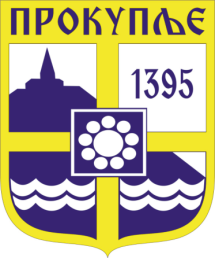    Издавач: Скупштина Грaда  Прокупља  Лист уредио Ивана Обрадовић  Главни и одговорни уредник: Секретар Скупштине Града  Прокупља  Александра ВукићевићГОДИНА XVБрој 12Прокупље27. Фебруар2023.годинеЛист излази према потребиГодишња претплата: 1.000 дин.Цена овог броја износи: 40 дин.Рок за рекламацију: 10 дана